GROBNIKI NA ROWERYProgram i harmonogram czasowy każdej z wycieczek.Rajd Rowerowy nr 1.Rajd odbędzie się 31.07.2022 r.Trasa Rajdu: Grobniki - Dívčí Hrad.Szczegóły i trasa:  9:30  - Grobniki, Plac Zabaw – rejestracja uczestników, przekazanie informacji i pakietów,10:00  - Grobniki, Plac Zabaw – Start Rajdu,10:30  - Kwiatoniów, Pasieka edukacyjna, degustacja miodów, informacje o pszczelarstwie11:00  - Głubczyce Las, Wilcze Stawy, informacje o faunie i florze Lasów Głubczyckich,11:30  - Osobłoga (Osoblaha), Park Osvobozeni, Kolejka Wąskotorowa, informacje na             temat historii i atrakcji miasta,12:00  - Pitarna, Kościół i cmentarz na wzgórzu, Historia Komtura Zakonu Maltańskiego i ridziny Von Thum, wspólne historie i dzieje rodu von Thum w Pitarny, Dívčím Hradzie i w Grobnikach.12:30  - Zamek Maltański w Dívčím Hradzie, zwiedzanie, historia obiektu i Komturii,13:00  - Dívčí Hrad, Boisko Sportowe, uczestnistwo w regionalnym festynie organizowanym co 2 lata „Gulášfest“, poczęstunek i degustacja regionalnych potraw,17:00 Powrót autokarem do Grobnik. Zakończenie Rajdu.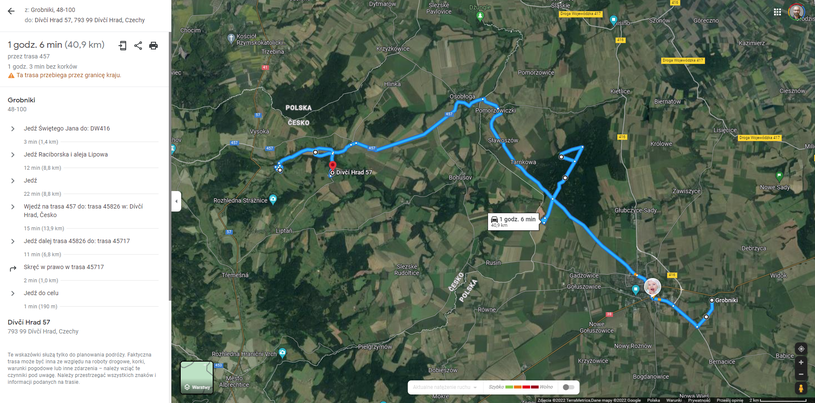 